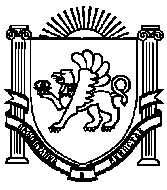                                                             П Р И К А З________________№___________ О проведении информационно-разъяснительной работы по организации  ГИА и вопросам проведения процедур оценки качества образования в г. Саки в 2022/2023 учебном годуВо исполнение п. 31 Порядка проведения государственной итоговой аттестации по образовательным программам среднего общего образования (приказ Министерства просвещения Российской Федерации и Федеральной службы по надзору в сфере образования и науки 07.11.2018 №190/1512), пп. 22, 24 Порядка проведения государственной итоговой аттестации по образовательным программам основного общего образования (приказ Министерства просвещения Российской Федерации и Федеральной службы по надзору в сфере образования и науки от 07.11.2018 № 189/1513), в соответствии с Методологией и критериями оценки качества общего образования в общеобразовательных организациях на основе практики международных исследований качества подготовки обучающихся, утвержденными совместным приказом Федеральной службы по надзору в сфере образования и науки и Министерства просвещения Российской Федерации от 6 мая 2019 №590/219 с изменениями от 11.05.2022, с целью информирования участников, их родителей (законных представителей) об особенностях государственной итоговой аттестации по образовательным программам основного общего и среднего общего образования (далее - ГИА-9 и ГИА-11 соответственно) и процедур оценки качества образования, приказа Министерства образования, науки и молодежи Республики Крым от 07.10.2022 №1530 «О проведении информационно-разъяснительной работы по организации  ГИА и вопросам проведения процедур оценки качества образования в Республике Крым в 2022/2023 учебном году»ПРИКАЗЫВАЮ:Утвердить: План проведения информационно-разъяснительной работы по организации ГИА-9 и ГИА-11 в г. Саки в 2022/2023 учебном году (приложение 1);План проведения информационно-разъяснительной работы по организации процедур оценки качества образования в г. Саки в 2022/2023 учебном году (приложение 2).Руководителям образовательных организаций:Назначить ответственных за проведение информационноразъяснительной работы (далее - ИРР) в образовательных организациях.Разработать и утвердить планы проведения ИРР с обучающимися и их родителями (законными представителями), педагогическими работниками по организации ГИА-9 и ГИА-11 и вопросам организации процедур оценки качества образования.2.3. Своевременно обновлять информацию по вопросам проведения ГИА в 2022/2023 учебном году на стендах и официальных сайтах образовательных организаций (по мере поступления новых информационно-разъяснительных, наглядных и методических материалов).МКУ «Центр по ОДОУ г. Саки» (Козловой Е.А.) обеспечить:Координацию деятельности образовательных организаций.Своевременное обновление информации по вопросам ГИА на официальном сайте отдела образования администрации г. Саки.4. Контроль   за  исполнением приказа оставляю за собой.Заместитель начальника отдела образования                           Т.Д.КучеренкоНачальник ИМОМКУ «Центр по ОДОУ г.Саки»                                                                        А.С. КонсмановаЮрисконсульт                                                                                                         О.В. ИщенкоС приказом ознакомлены:                                                                                           Е.В.ИльинаА.В.СимоноваЯ.А. БорисоваЛ.В. ПетрикВ.М. МанжосЛ.Ю.ЖовтецкаяПеречень условных обозначений и сокращенийПриложение  1к приказу отдела образования администрации г. Саки от _______________    № __________ПЛАНпроведения информационно-разъяснительной работы по организации ГИА-9 и ГИА-11 в г. Саки в 2022/2023 учебном годуПриложение  2к приказу отдела образования администрации г. Саки от _______________    № __________Планпроведения информационно-разъяснительной работы по организации процедур оценки качества образования в г. Саки в 2022/2023 учебном годуРЕСПУБЛІКА КРИМАДМІНІСТРАЦІЯ МІСТА САКИВІДДІЛ ОСВІТИ РЕСПУБЛИКА КРЫМАДМИНИСТРАЦИЯ ГОРОДА САКИОТДЕЛ ОБРАЗОВАНИЯ КЪЫРЫМ ДЖУМХУРИЕТИНИНЪСАКЪ ШЕЭР ИДАРЕСИТАСИЛЬ БОЛЮГИФИПИФГБНУ «Федеральный институт педагогических измерений»МОНМ РКМинистерство образования, науки и молодежи Республики Крым ЦОМКОГКУ «Центр оценки и мониторинга качества образования»МОУООрганы управления образованием муниципальных районов и городских округовОООбразовательная организация№МероприятияСрокиОтветственные1. ИНФОРМАЦИОННО-МЕТОДИЧЕСКОЕ ОБЕСПЕЧЕНИЕ ИРР1. ИНФОРМАЦИОННО-МЕТОДИЧЕСКОЕ ОБЕСПЕЧЕНИЕ ИРР1. ИНФОРМАЦИОННО-МЕТОДИЧЕСКОЕ ОБЕСПЕЧЕНИЕ ИРР1. ИНФОРМАЦИОННО-МЕТОДИЧЕСКОЕ ОБЕСПЕЧЕНИЕ ИРР1.1.Формирование пакетов документов (муниципального, школьного уровней) для проведения ИРРоктябрь 2022 - май 2023МОУО, ОО1.2.Организация работы телефонов «горячей» линии по вопросам ГИА-9 и ГИА-11октябрь 2022 - июль 2023МОУО, ОО1.3.Организация работы разделов официальных сайтов по вопросам ГИА-9 и ГИА-11, своевременное обновление информации для всех категорий участников ГИА (в том числе для лиц с ОВЗ, детей-инвалидов и инвалидов)В  течение годаМОУО, ОО1.4.Подготовка информационных стендов по вопросам организации и проведения ГИА-9, ГИА-11, размещение информации на официальных сайтах, своевременное обновление информационных ресурсов для всех категорий участников ГИА (в том числе для лиц с ОВЗ, детей - инвалидов и инвалидов)В течение годаМОУО, ОО1.5.Подготовка и распространение информационных материалов для обучающихся 9,11 классов на всех этапах подготовки и проведения ГИАВ  течение годаМОУО, ОО1.6.Распространение информационных материалов, подготовленных на федеральном уровне (видеоролики, плакаты и др.)В  течение годаМОУО, ОО1.7.Распространение методических рекомендаций для организации ИРР по подготовке к ГИА по образовательным программам основного общего и среднего общего образования в ОО  г.Саки на 2020/2021 учебный годДекабрь 2022МОУО, ОО1.8.Разработка Плана проведения ИРРОктябрь  2022МОУО, ОО1.9.Освещение в муниципальных средствах массовой информации (СМИ) вопросов, связанных с подготовкой и проведением ГИА-9 и ГИА-11В течение годаМОУО, ОО1.10.Сбор и систематизация информации, предоставленной ОО, об освещении вопросов ГИА в СМИв течение годаМОУО2. ПРОВЕДЕНИЕ ИРР2. ПРОВЕДЕНИЕ ИРР2. ПРОВЕДЕНИЕ ИРР2. ПРОВЕДЕНИЕ ИРР2.1.Проведение родительских собраний, классных часов, индивидуальных и коллективных консультаций среди обучающихся 9, 11 классов и их родителей (законных представителей) об особенностях ГИА в 2022/2023 учебном году (в том числе в дистанционном режиме).Декабрь  2022 - апрель 2023ОО2.1.1.Перечень тем для проведения родительских собраний:«Об официальных источниках информации о ГИА» (http://ege-crimea.ru, http://www.rustest.ru, http://www.fipi.ru, http://www.obmadzor.gov.ru, http://ege.edu.ru/, http://gia.edu.ru/)«Об особенностях регистрации на ГИА в 2023 году» (места, сроки и порядок подачи заявления на участие в ГИА)«Об особенностях ГИА в 2023 году» (формы ГИА, сроки и продолжительность экзаменов, места проведения экзаменов, перечень запрещенных и допустимых средств в пунктах проведения экзаменов, особенности организации ГИА для участников с ограниченными возможностями здоровья)«Права и обязанности участников ГИА» (права и обязанности участников ГИА в пунктах проведения экзаменов, последствия нарушения Порядка проведения ГИА участниками экзаменов, порядок ознакомления с результатами ГИА) «Порядок подачи и рассмотрения апелляций» (виды апелляций, сроки и порядок подачи апелляций о нарушении порядка проведения ГИА, о несогласии с выставленными баллами)«О мерах административной ответственности, предусмотренных ч. 4 ст. 19.30 Кодекса Российской Федерации об административных правонарушениях за нарушения Порядка проведения государственной итоговой аттестации по образовательным программам среднего общего образования»Декабрь  2022 - апрель 2023ОО2.1.2.Перечень тем для проведения классных часов:«Об официальных источниках информации о ГИА» (http://ege-crimea.ru, http://www.rustest.ru, http://www.fipi.ru, http://www.obrnadzor.gov.ru , hllp://ege.edu.ru/ , hllp://gia.edu.ru/)«Об особенностях регистрации на ГИА в 2023 году» (места, сроки и порядок подачи заявления на участие в ГИА)«Об особенностях ГИА в 2023 году» (формы ГИА, сроки и продолжительность экзаменов, места проведения экзаменов, перечень запрещенных и допустимых средств в пунктах проведения экзаменов, особенности организации ГИА для участников с ограниченными возможностями здоровья, детей-инвалидов и инвалидов)«О подготовке обучающихся к ГИА»(предметная и психологическая подготовка обучающихся 9, 11 классов к ГИА)«О правилах поведения в пунктах проведения экзаменов» (права и обязанности участников ГИА в пунктах проведения экзаменов, последствия нарушения Порядка проведения ГИА участниками экзаменов, порядок ознакомления с результатами ГИА)«О правилах заполнения экзаменационных бланков» (правила заполнения бланков регистрации и бланков ответов участников ГИА; организация тренировочных занятий по заполнению бланков)«Места и порядок ознакомления с результатами экзаменов» (сроки и места ознакомления участников экзаменов с результатами ГИА)«Об особенностях контрольных измерительных материалов 2023 года» (изменения в контрольных измерительных материалах, демоверсии, спецификации на сайте ФИПИ) «Порядок подачи и рассмотрения апелляций» (виды апелляций, сроки и порядок подачи апелляций о нарушении порядка проведения ГИА, о несогласии с выставленными баллами)«О мерах административной ответственности, предусмотренных ч. 4 ст. 19.30 Кодекса Российской Федерации об административных правонарушениях за нарушения Порядка проведения государственной итоговой аттестации по образовательным программам среднего общего образования»Декабрь  2022 - май 2023ОО2.2.Психологическая подготовка выпускников к проведению ГИА, оказание консультативной помощи (проведение тренингов, круглых столов, участие в апробациях и тренировках и др.)октябрь 2022 - июнь 2023ОО2.3.Поддержка всероссийских акций «Я сдам ЕГЭ», «100 баллов для победы», «Единый день сдачи ЕГЭ родителями»февраль- апрель 2023ОО3. КОНТРОЛЬ ЗА ПРОВЕДЕНИЕМ ИРР3. КОНТРОЛЬ ЗА ПРОВЕДЕНИЕМ ИРР3. КОНТРОЛЬ ЗА ПРОВЕДЕНИЕМ ИРР3. КОНТРОЛЬ ЗА ПРОВЕДЕНИЕМ ИРР3.1.Проверка выполнения планов ОО по проведению ИРРфевраль-март2023МОУО3.2.Мониторинг официальных сайтов ОО (на наличие актуальной информации по организации и проведению ГИА в 2023 году)февраль-май2023МОУО3.3.Контроль за ознакомлением участников ГИА под подпись с Памятками:по проведению ГИА;о мерах административной ответственности за нарушение Порядка проведения ГИАмарт-апрель2023МОУО№МероприятияСрокиОтветственные1. ИНФОРМАЦИОННО-МЕТОДИЧЕСКОЕ ОБЕСПЕЧЕНИЕ ИРР1. ИНФОРМАЦИОННО-МЕТОДИЧЕСКОЕ ОБЕСПЕЧЕНИЕ ИРР1. ИНФОРМАЦИОННО-МЕТОДИЧЕСКОЕ ОБЕСПЕЧЕНИЕ ИРР1. ИНФОРМАЦИОННО-МЕТОДИЧЕСКОЕ ОБЕСПЕЧЕНИЕ ИРР1.1.Формирование пакетов документов (муниципального, школьного уровней) для проведения ИРР по вопросам проведения процедур оценки качества образованияоктябрь 2022 - май 2023МОУО, ОО1.2.Организация работы телефонов «горячей» линии по вопросам проведения процедур оценки качества образованияоктябрь 2022 - июль 2023МОУО, ОО1.3.Информационный обмен с использованием Федеральной информационной системы оценки качества образования (ФИС ОКО) через личные кабинеты региональных, муниципальных и школьных координаторов, в которых размещается актуальная информация о ходе проведения процедур оценки качества образования, инструктивные и методические материалыВ  течение годаМОУО, ОО1.4.Размещение информации по вопросам организации, проведения и анализа результатов процедур оценки качества образования на информационных стендах, официальных сайтах, своевременное обновление информационных ресурсовВ течение годаМОУО, ОО1.5.Организация работы разделов официальных сайтов по вопросам проведения процедур оценки качества образованияВ  течение годаМОУО, ОО1.6.Освещение в муниципальных и региональных средствах массовой информации вопросов организации и проведения процедур оценки качества образованияВ  течение годаМОУО, ОО1.7.Разработка Плана проведения ИРР на уровнеМОУО, ОООктябрь 2022МОУО, ОО2. ПРОВЕДЕНИЕ ИРР2. ПРОВЕДЕНИЕ ИРР2. ПРОВЕДЕНИЕ ИРР2. ПРОВЕДЕНИЕ ИРР2.1.Размещение актуальных нормативных правовых актов, регламентирующих проведение процедур оценки качества образования в 2022/2023 учебном году на официальных сайтахВ  течение годаМОУО, ОО2.2.Своевременное обновление информации по вопросам проведения процедур оценки качества образования в 2022/2023 учебном году на стендах и официальных сайтах (по мере поступления новых информационно-разъяснительных, наглядных и методических материалов).В  течение годаМОУО, ОО2.3.Включение в тематику родительских собраний информации о проведении процедур оценки качества образованияВ течение годаОО2.4.Размещение информационных листков об особенностях проведения процедур оценки качества образования в 2022/2023 учебном годуоктябрь 2022 - июнь 2023МОУО, ОО2.5.Участие в селекторных совещаниях по вопросам организации и проведения процедур оценки качества образования в 2022/2023 учебном годуВ течение годаМОУО, ОО2.6.Ведение на официальных сайтах рубрики «Часто задаваемые вопросы»В течение годаМОУО, ОО2.7.Освещение в средствах массовой информации муниципального и шкльного уровней вопросов подготовки и проведения процедур оценки качества образования в РКВ течениегодаМОУО, ОО2.8.Размещение на сайтах ОО единого для ОО Графика проведения оценочных процедур в виде электронного документасентябрь 2022, январь 2023МОУО, ОО2.9.Подготовка и размещение информационностатистических и аналитических материалов по результатам проведенных процедур оценки качества образования, адресных рекомендаций по результатам анализа на официальных сайтахИюнь-июль2023МОУО, ОО3. КОНТРОЛЬ ЗА ПРОВЕДЕНИЕМ ИРР3. КОНТРОЛЬ ЗА ПРОВЕДЕНИЕМ ИРР3. КОНТРОЛЬ ЗА ПРОВЕДЕНИЕМ ИРР3. КОНТРОЛЬ ЗА ПРОВЕДЕНИЕМ ИРР3.1.Проверка выполнения планов ОО по проведению ИРРфевраль-март2023МОУО3.2.Мониторинг официальных сайтов ОО (на наличие актуальной информации по организации и проведению ГИА в 2023 году)февраль-май2023МОУО